Exam Booking InstructionsLog in to https://luc-accommodate.symplicity.com/Select Testing RoomSelect New Booking RequestFollow the instructions at the top of the pageSelect CourseSelect DateYou do not need to change the hoursSelect YES for the extended time calendarSelect CampusOptional: if you are approved for specific testing accommodations, please select them in Specific Accommodation Required section (example: computer for typing, computer for text to speech, etc.)Available seats will populate on the right side of the screen, please be sure to select the appropriate start time! A confirm Exam Booking pop up will appear; please verify the details you submitted are correct! Select Submit RequestStep by step with screenshotsLog in to Accommodate Select Testing Room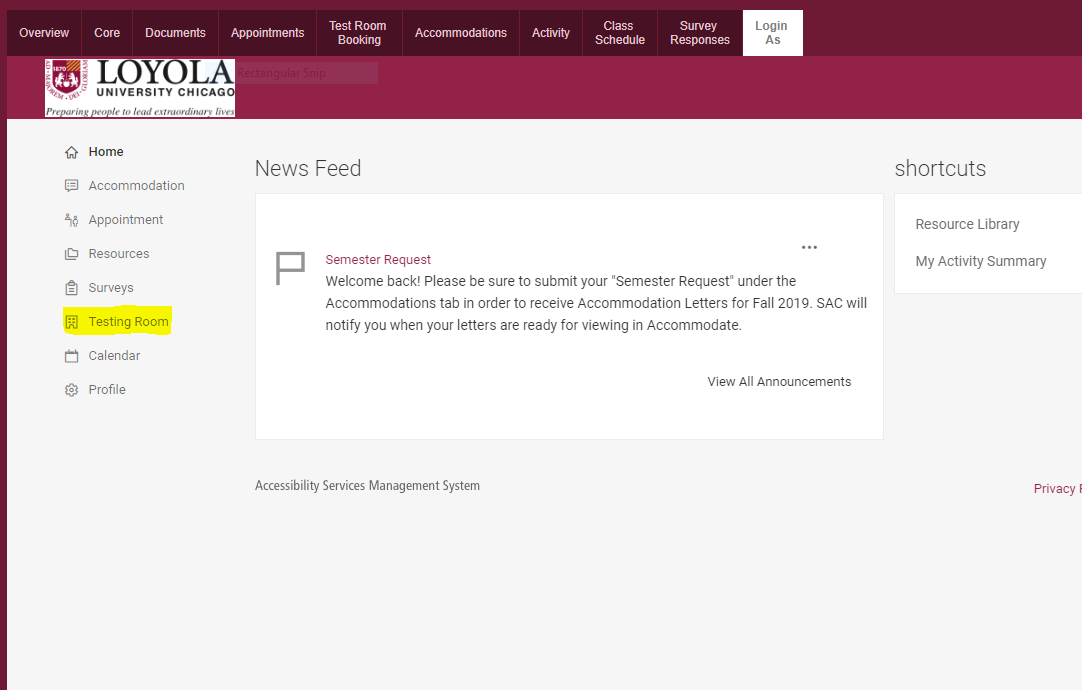 Select New Booking Request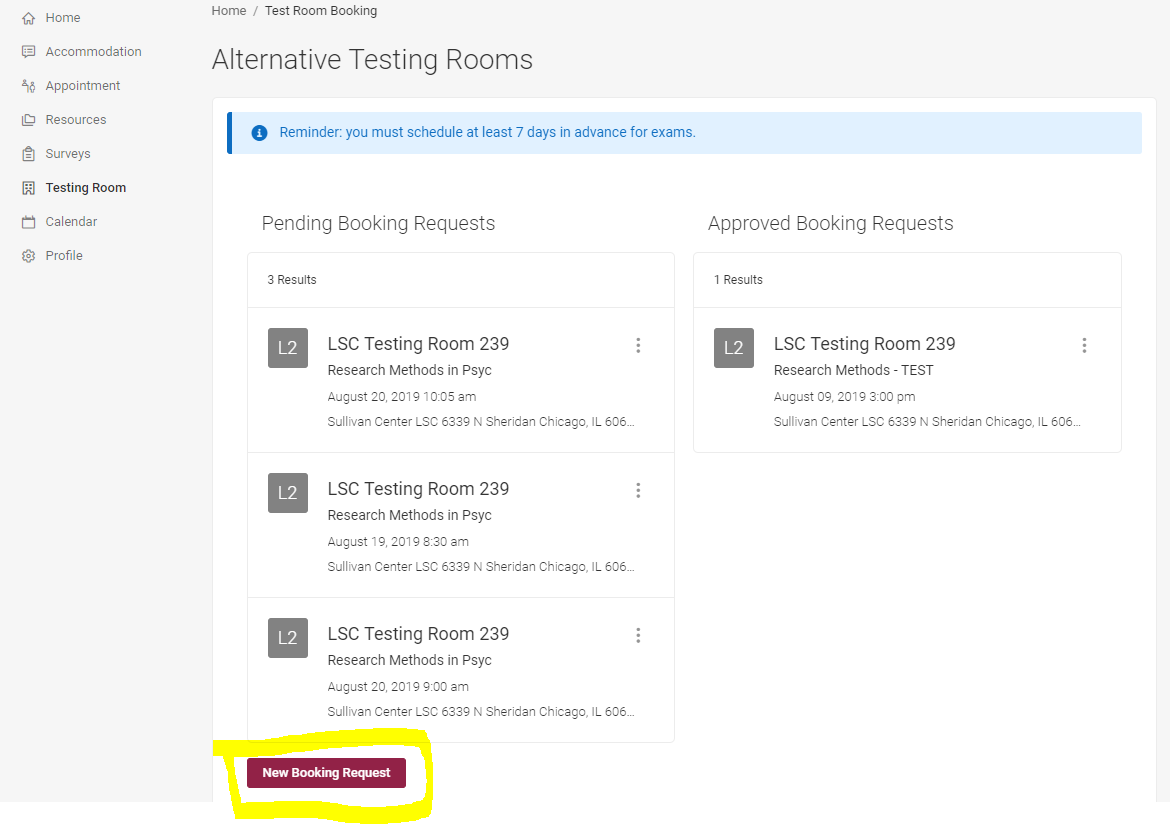 Follow the instructions at the top of the pageSelect CourseSelect DateYou do not need to change the hoursSelect YES for the extended time calendarSelect the length of the exam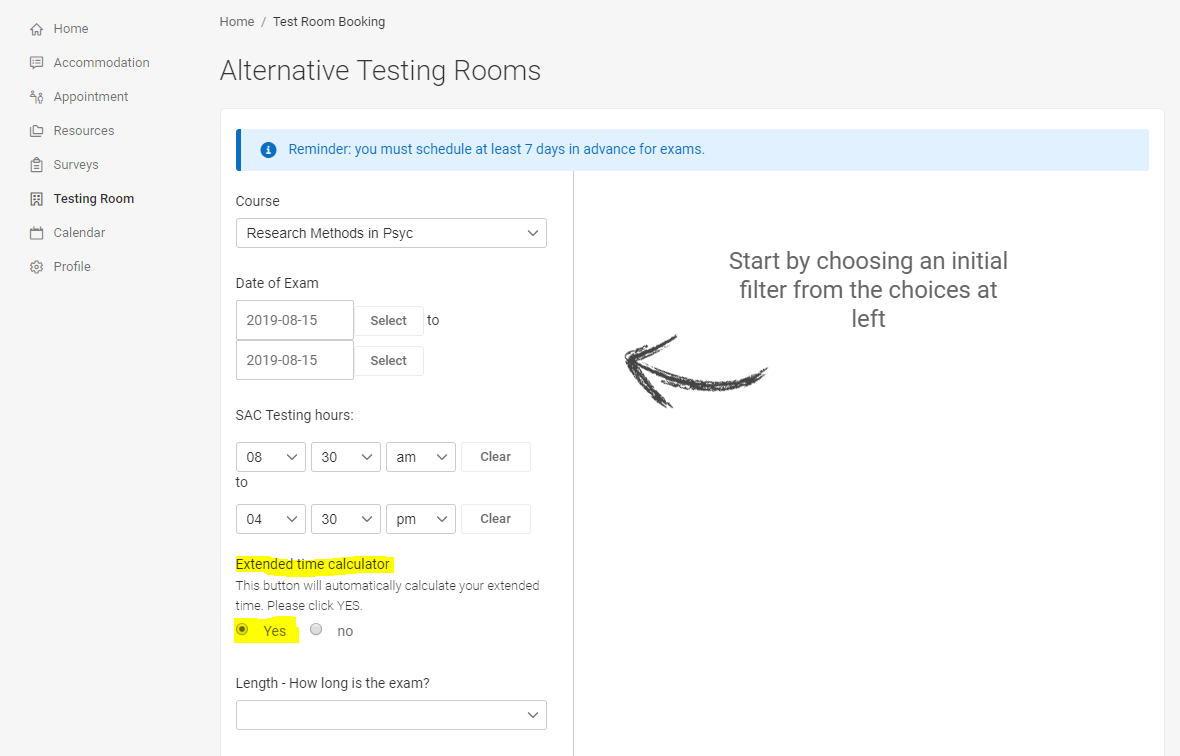 Select CampusOptional: if you are approved for specific testing accommodations, please select them in Specific Accommodation Required section (example: computer for typing, computer for text to speech, etc.) Available seats will populate on the right side of the screen, please be sure to select the appropriate start time! 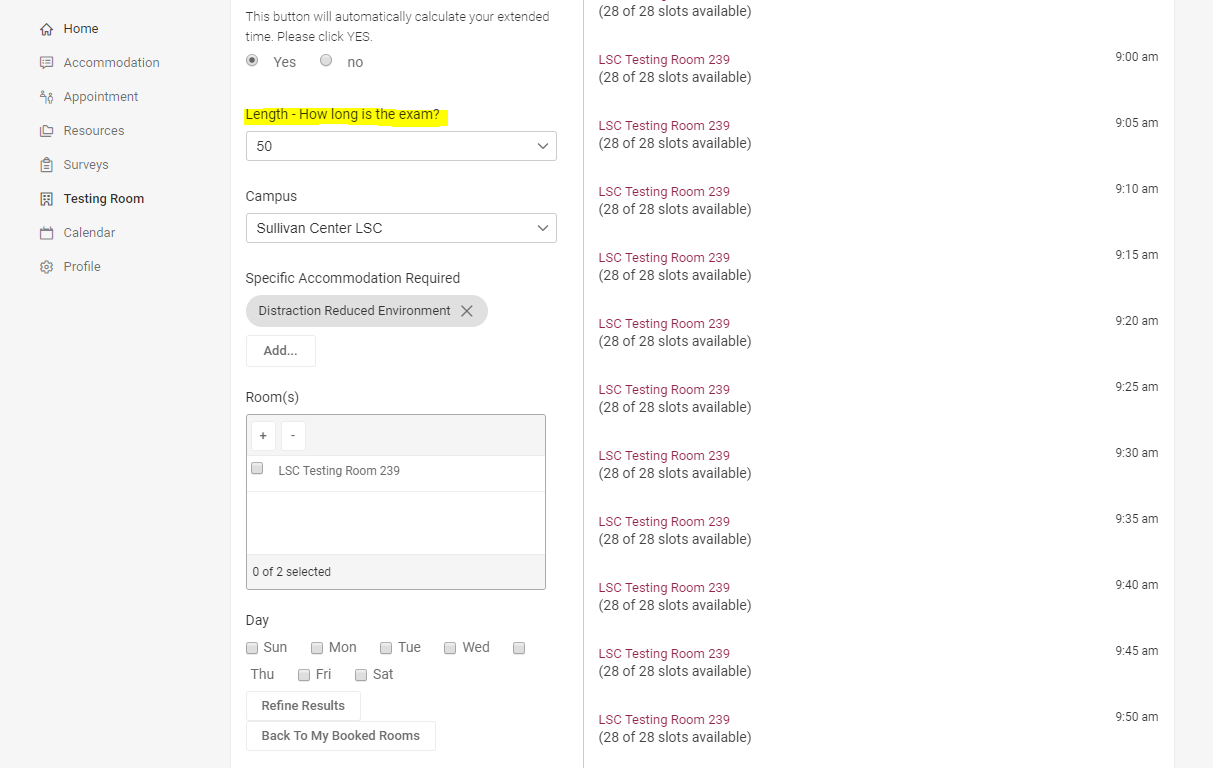 A confirm Exam Booking pop up will appear; please verify the details you submitted are correct! 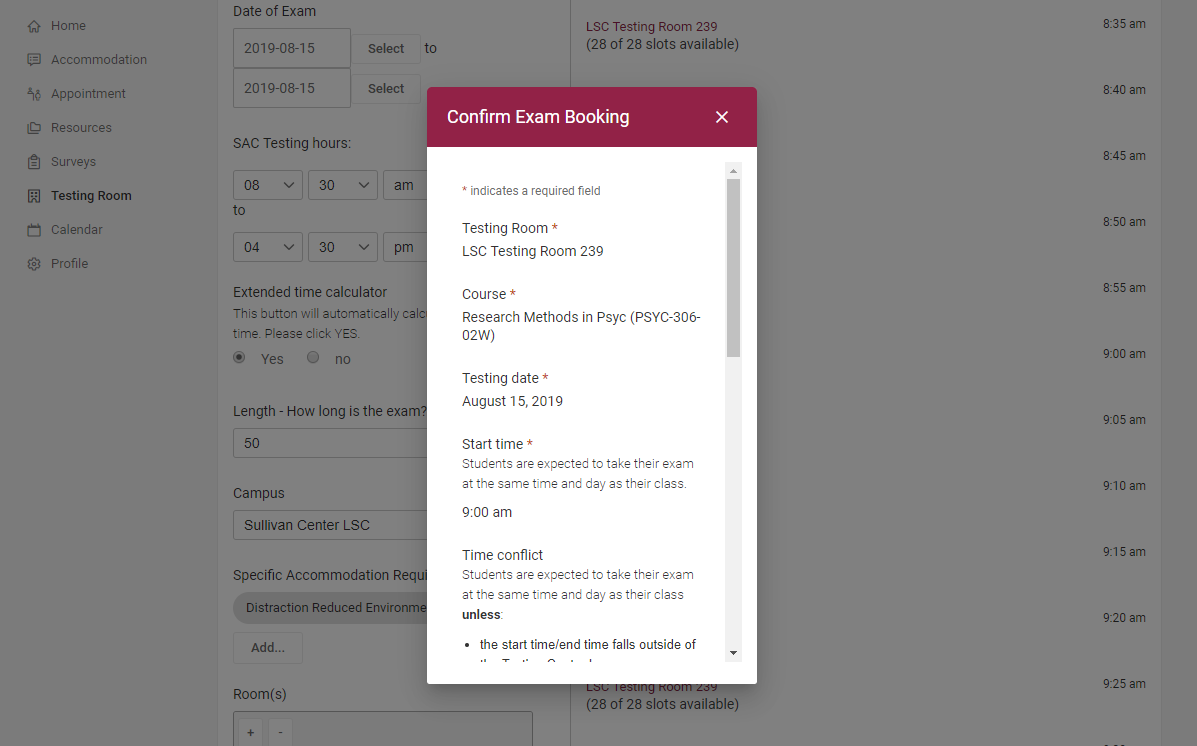 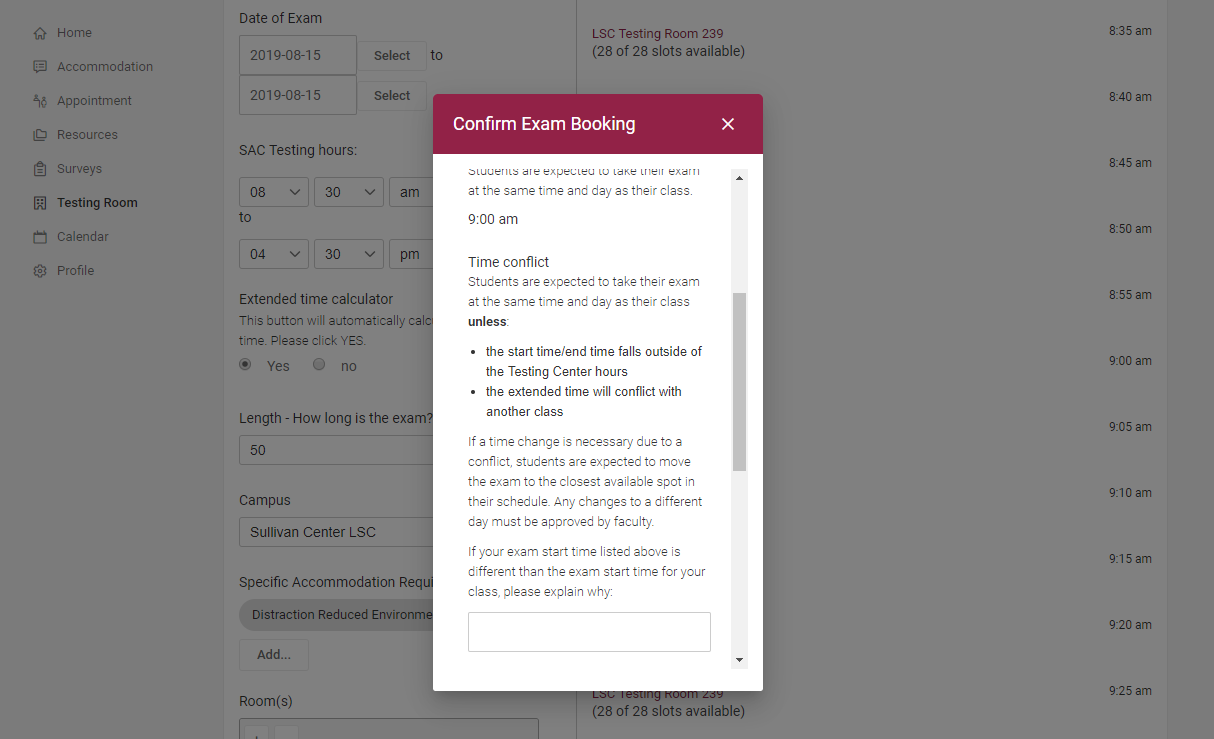 Select Submit Request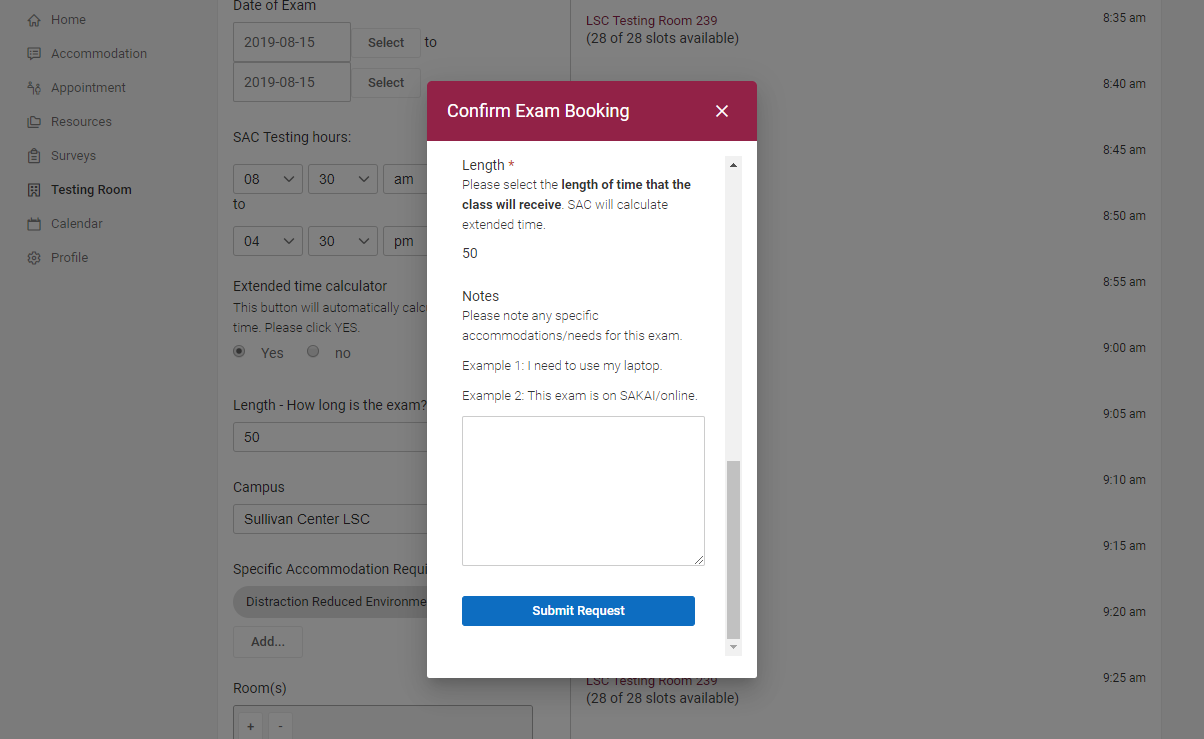 Please reach out to the Student Accessibility Center with any questions regarding exam booking.Student Accessibility CenterSullivan Center for Student Services, Suite 117(773) 508-3700sactesting@luc.edu